Téma týždňa: Požiarnici, policajti, záchranári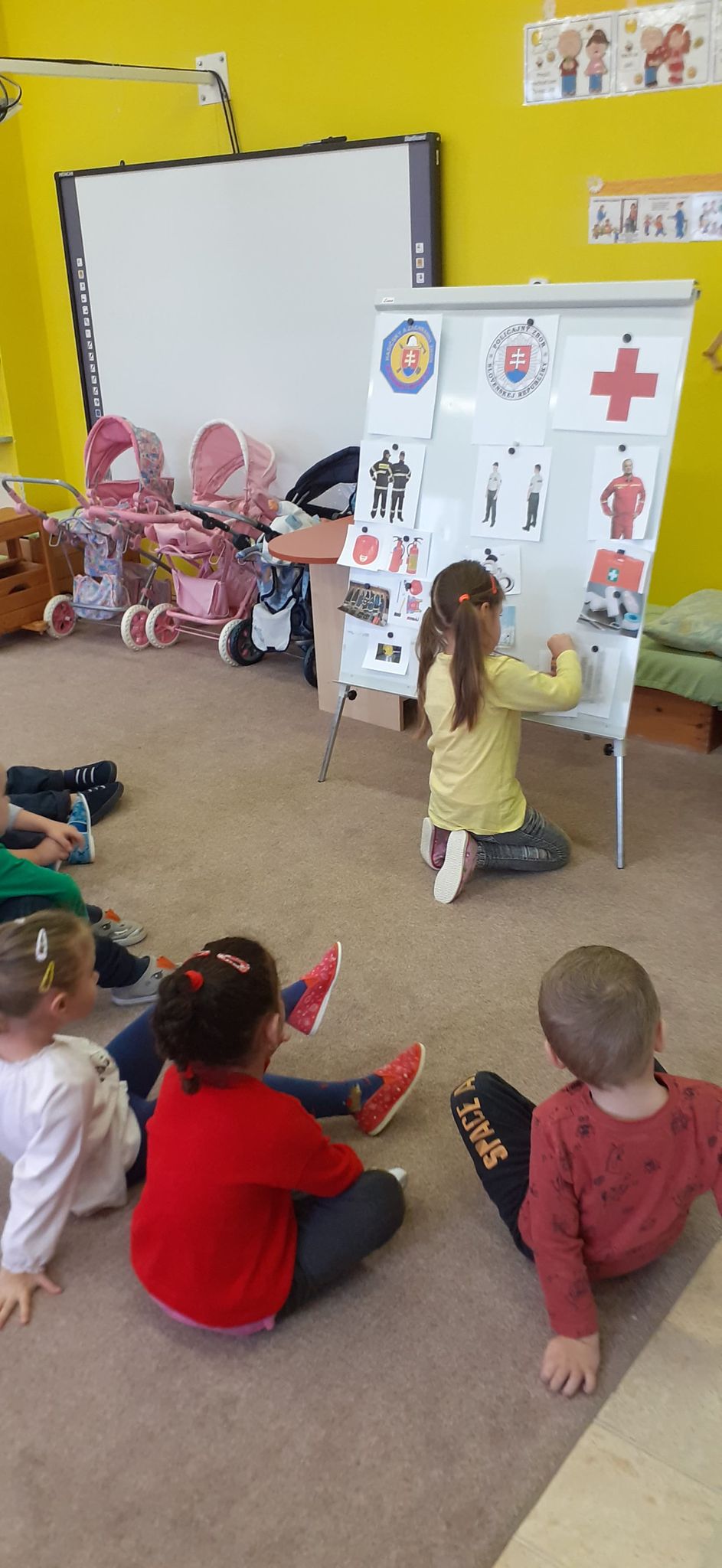 Už vieme určiť  kto ako vyzerá a čo k svojej práci potrebuje z ochranných zložiek.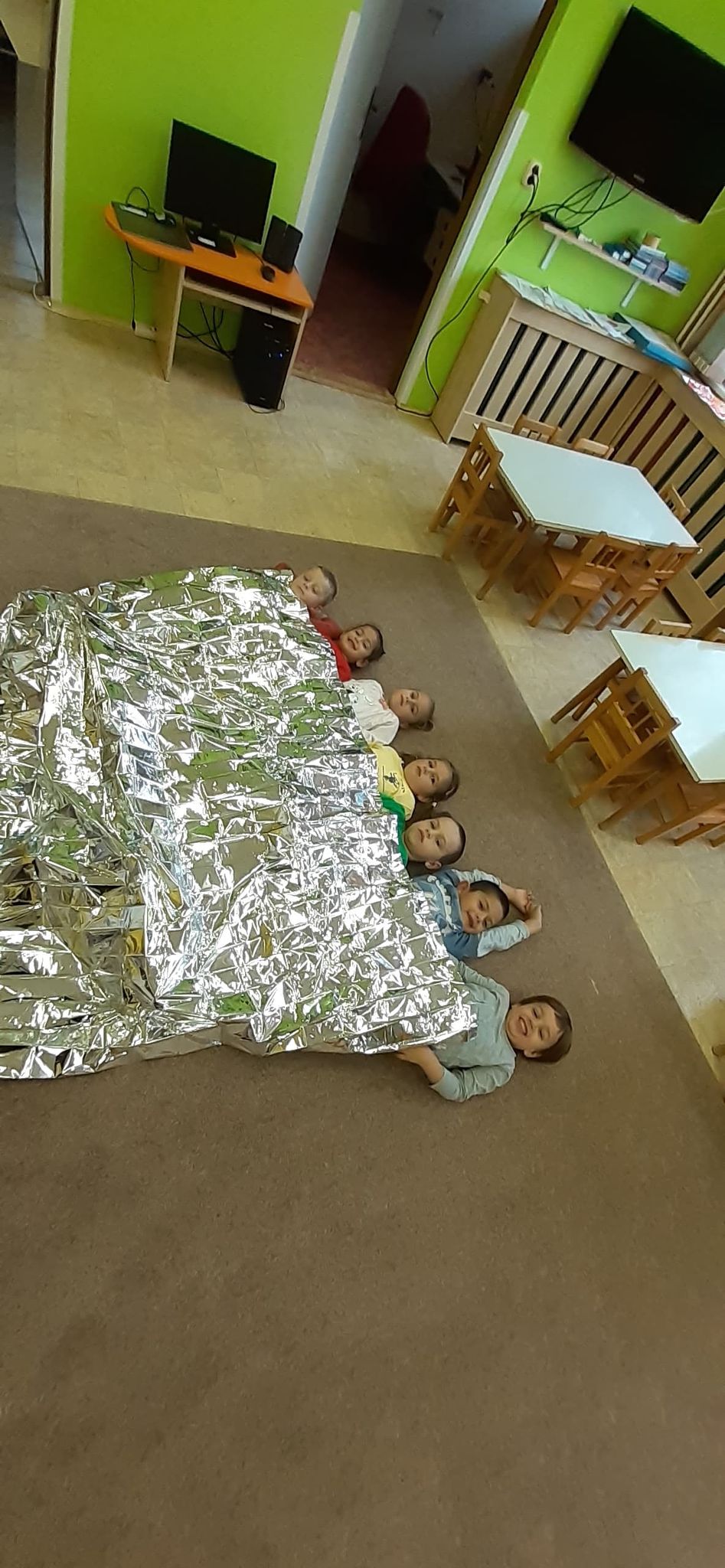 Pod tepelno-izolačnou fóliou je naozaj teplučko! Pracujú s ňou hasiči i záchranári.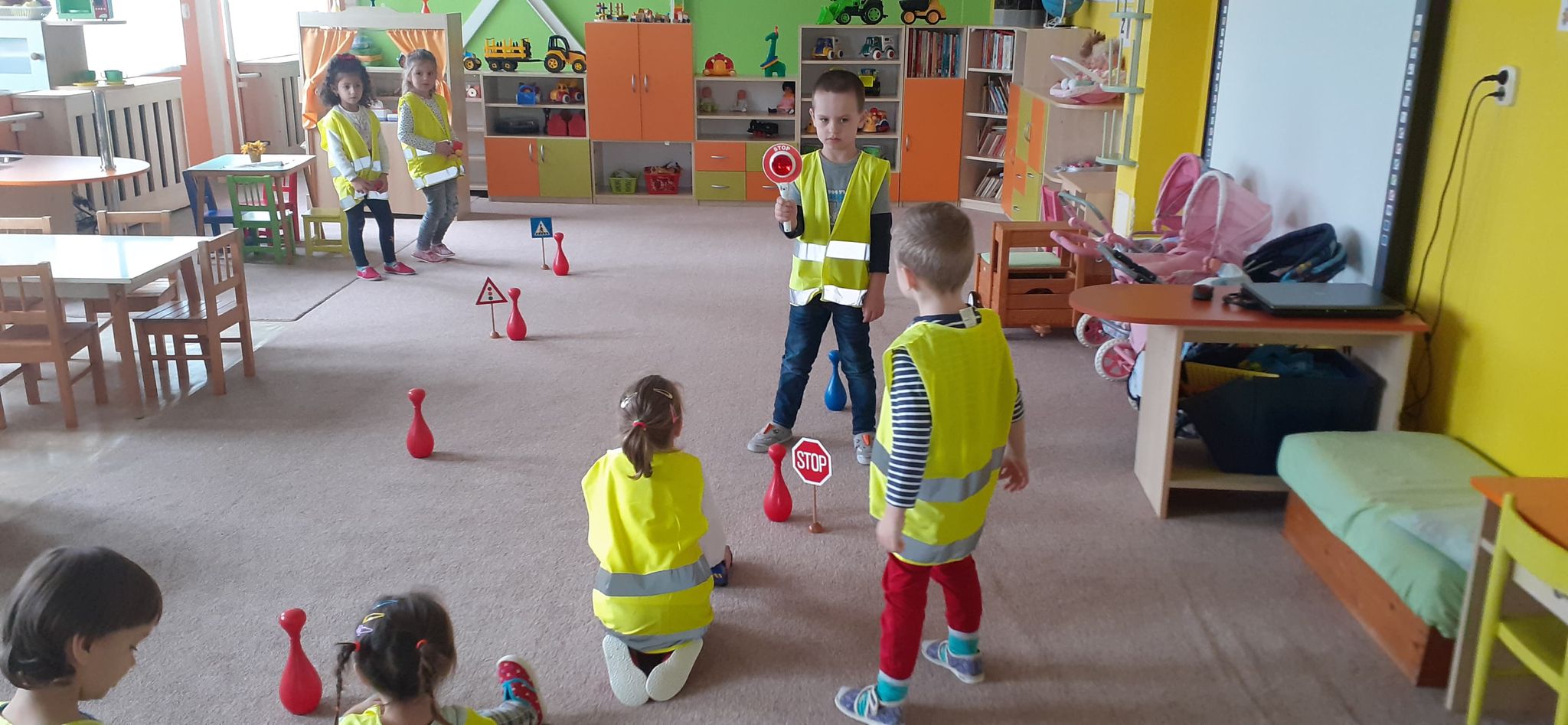 Stoj! Choď! Určite by z nás boli aj dobrí policajti.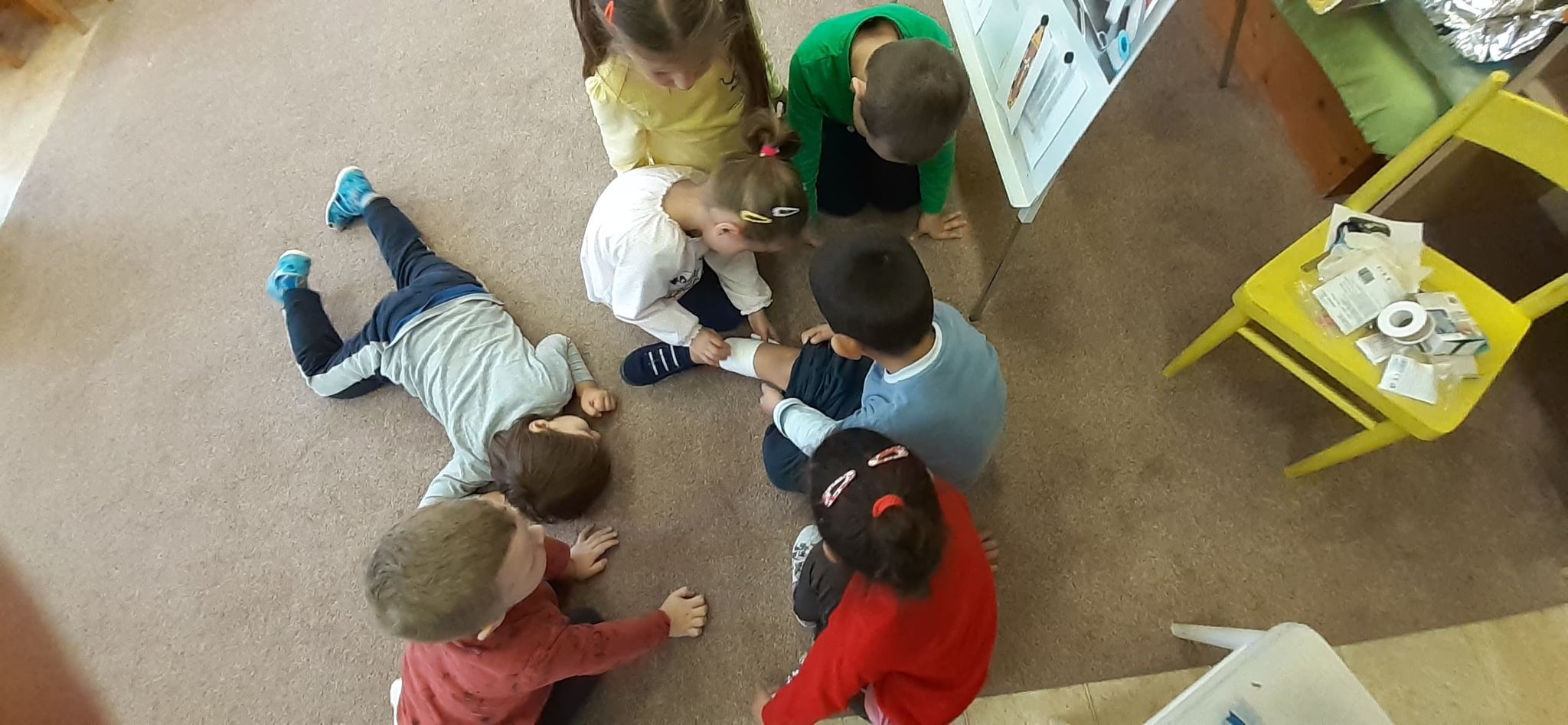 Kamarát mal boľavú nohu, tak sme sa o neho postarali ako praví záchranári. Ešte pofúkať a hotovo!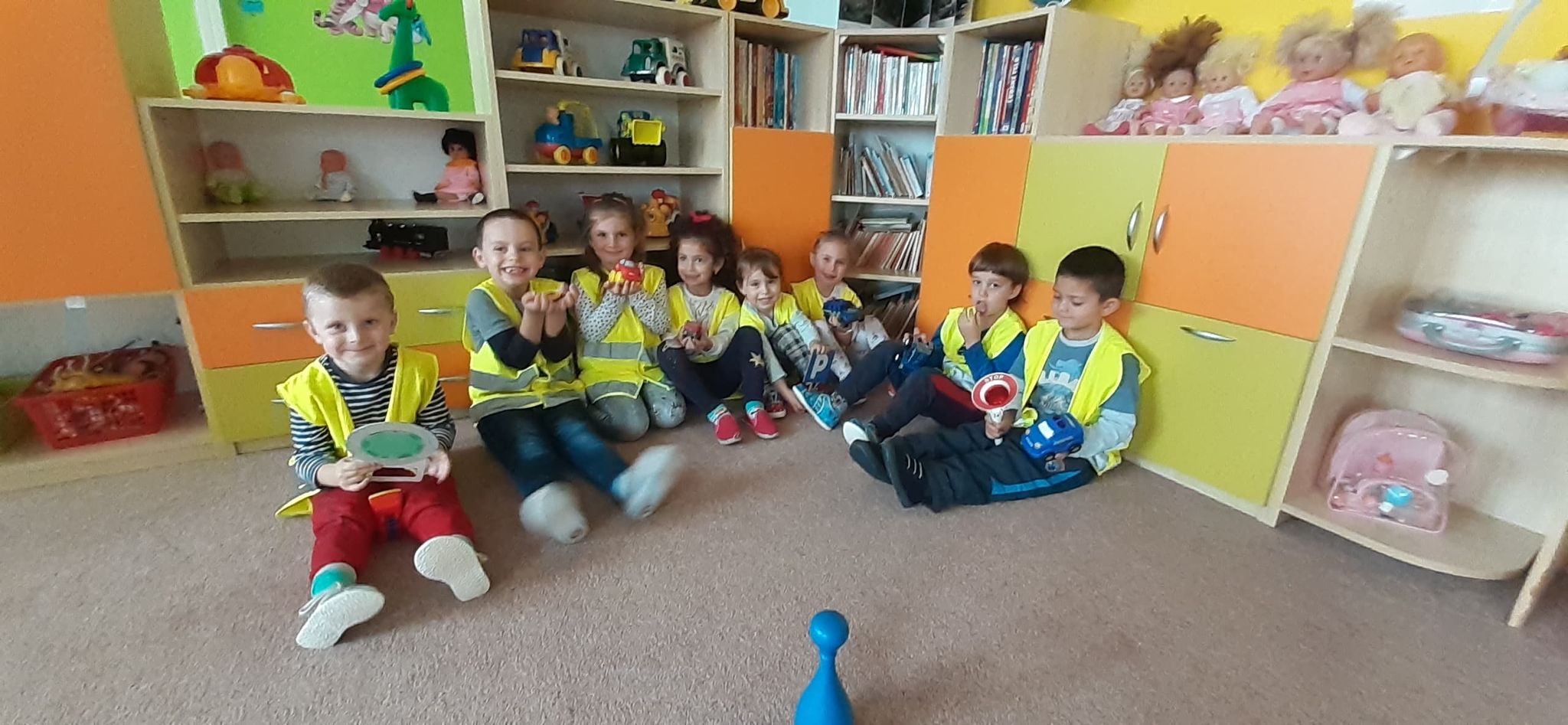 Vestičky sme si radi obliekli aj pri hre, nielen pri pobyte vonku.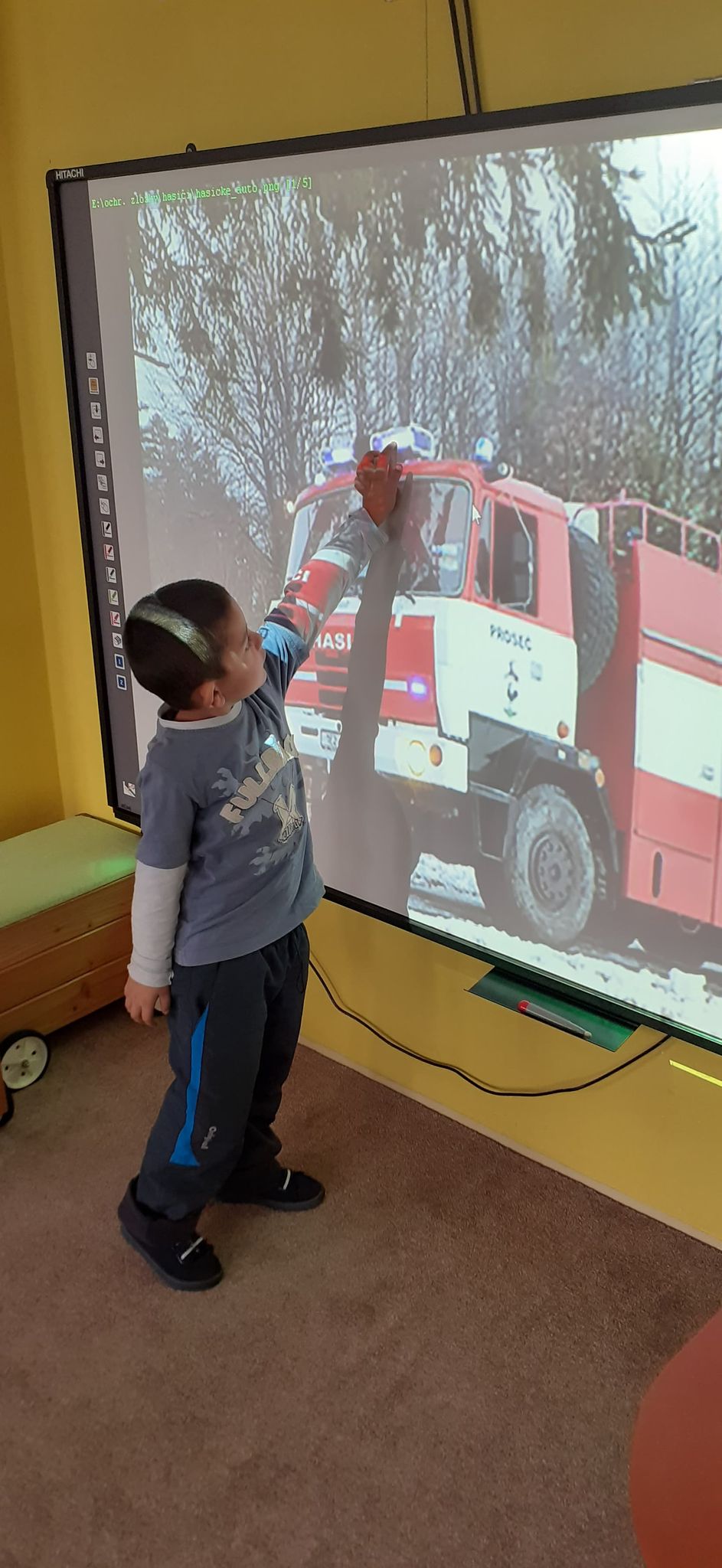 Vííí-júúú! Vííí-júúú! Už vieme, prečo sa tak ponáhľajú.